Please return the completed form via email (preferred) to: gst-tr.audiologyappointments@nhs.net or post to:Please return the completed form via email (preferred) to: gst-tr.audiologyappointments@nhs.net or post to:Please return the completed form via email (preferred) to: gst-tr.audiologyappointments@nhs.net or post to:Please return the completed form via email (preferred) to: gst-tr.audiologyappointments@nhs.net or post to:Please return the completed form via email (preferred) to: gst-tr.audiologyappointments@nhs.net or post to:Please return the completed form via email (preferred) to: gst-tr.audiologyappointments@nhs.net or post to:Please return the completed form via email (preferred) to: gst-tr.audiologyappointments@nhs.net or post to:Please return the completed form via email (preferred) to: gst-tr.audiologyappointments@nhs.net or post to:Please return the completed form via email (preferred) to: gst-tr.audiologyappointments@nhs.net or post to:Please return the completed form via email (preferred) to: gst-tr.audiologyappointments@nhs.net or post to:Please return the completed form via email (preferred) to: gst-tr.audiologyappointments@nhs.net or post to:Please return the completed form via email (preferred) to: gst-tr.audiologyappointments@nhs.net or post to:Please return the completed form via email (preferred) to: gst-tr.audiologyappointments@nhs.net or post to:Please return the completed form via email (preferred) to: gst-tr.audiologyappointments@nhs.net or post to:Please return the completed form via email (preferred) to: gst-tr.audiologyappointments@nhs.net or post to:Please return the completed form via email (preferred) to: gst-tr.audiologyappointments@nhs.net or post to:Please return the completed form via email (preferred) to: gst-tr.audiologyappointments@nhs.net or post to:Please return the completed form via email (preferred) to: gst-tr.audiologyappointments@nhs.net or post to:Please return the completed form via email (preferred) to: gst-tr.audiologyappointments@nhs.net or post to:Please return the completed form via email (preferred) to: gst-tr.audiologyappointments@nhs.net or post to:Please return the completed form via email (preferred) to: gst-tr.audiologyappointments@nhs.net or post to:Please return the completed form via email (preferred) to: gst-tr.audiologyappointments@nhs.net or post to:Please return the completed form via email (preferred) to: gst-tr.audiologyappointments@nhs.net or post to:Please return the completed form via email (preferred) to: gst-tr.audiologyappointments@nhs.net or post to:Please return the completed form via email (preferred) to: gst-tr.audiologyappointments@nhs.net or post to:Please return the completed form via email (preferred) to: gst-tr.audiologyappointments@nhs.net or post to:Please return the completed form via email (preferred) to: gst-tr.audiologyappointments@nhs.net or post to:Please return the completed form via email (preferred) to: gst-tr.audiologyappointments@nhs.net or post to:Please return the completed form via email (preferred) to: gst-tr.audiologyappointments@nhs.net or post to:Please return the completed form via email (preferred) to: gst-tr.audiologyappointments@nhs.net or post to:Please return the completed form via email (preferred) to: gst-tr.audiologyappointments@nhs.net or post to:Please return the completed form via email (preferred) to: gst-tr.audiologyappointments@nhs.net or post to:Please return the completed form via email (preferred) to: gst-tr.audiologyappointments@nhs.net or post to:Please return the completed form via email (preferred) to: gst-tr.audiologyappointments@nhs.net or post to:Please return the completed form via email (preferred) to: gst-tr.audiologyappointments@nhs.net or post to:Please return the completed form via email (preferred) to: gst-tr.audiologyappointments@nhs.net or post to:Please return the completed form via email (preferred) to: gst-tr.audiologyappointments@nhs.net or post to:Please return the completed form via email (preferred) to: gst-tr.audiologyappointments@nhs.net or post to:Please return the completed form via email (preferred) to: gst-tr.audiologyappointments@nhs.net or post to:Please return the completed form via email (preferred) to: gst-tr.audiologyappointments@nhs.net or post to:Please return the completed form via email (preferred) to: gst-tr.audiologyappointments@nhs.net or post to:Please return the completed form via email (preferred) to: gst-tr.audiologyappointments@nhs.net or post to:Please return the completed form via email (preferred) to: gst-tr.audiologyappointments@nhs.net or post to:Adult Audiology CentreGuy’s Hospital, 3rd Floor Southwark WingGreat Maze Pond, London   T: 020 7188 2211 SE1 9RTAdult Audiology CentreGuy’s Hospital, 3rd Floor Southwark WingGreat Maze Pond, London   T: 020 7188 2211 SE1 9RTAdult Audiology CentreGuy’s Hospital, 3rd Floor Southwark WingGreat Maze Pond, London   T: 020 7188 2211 SE1 9RTAdult Audiology CentreGuy’s Hospital, 3rd Floor Southwark WingGreat Maze Pond, London   T: 020 7188 2211 SE1 9RTAdult Audiology CentreGuy’s Hospital, 3rd Floor Southwark WingGreat Maze Pond, London   T: 020 7188 2211 SE1 9RTAdult Audiology CentreGuy’s Hospital, 3rd Floor Southwark WingGreat Maze Pond, London   T: 020 7188 2211 SE1 9RTAdult Audiology CentreGuy’s Hospital, 3rd Floor Southwark WingGreat Maze Pond, London   T: 020 7188 2211 SE1 9RTAdult Audiology CentreGuy’s Hospital, 3rd Floor Southwark WingGreat Maze Pond, London   T: 020 7188 2211 SE1 9RTAdult Audiology CentreGuy’s Hospital, 3rd Floor Southwark WingGreat Maze Pond, London   T: 020 7188 2211 SE1 9RTAdult Audiology CentreGuy’s Hospital, 3rd Floor Southwark WingGreat Maze Pond, London   T: 020 7188 2211 SE1 9RTAdult Audiology CentreGuy’s Hospital, 3rd Floor Southwark WingGreat Maze Pond, London   T: 020 7188 2211 SE1 9RTAdult Audiology CentreGuy’s Hospital, 3rd Floor Southwark WingGreat Maze Pond, London   T: 020 7188 2211 SE1 9RTAdult Audiology CentreGuy’s Hospital, 3rd Floor Southwark WingGreat Maze Pond, London   T: 020 7188 2211 SE1 9RTAdult Audiology CentreGuy’s Hospital, 3rd Floor Southwark WingGreat Maze Pond, London   T: 020 7188 2211 SE1 9RTAdult Audiology CentreGuy’s Hospital, 3rd Floor Southwark WingGreat Maze Pond, London   T: 020 7188 2211 SE1 9RTAdult Audiology CentreGuy’s Hospital, 3rd Floor Southwark WingGreat Maze Pond, London   T: 020 7188 2211 SE1 9RTAdult Audiology CentreGuy’s Hospital, 3rd Floor Southwark WingGreat Maze Pond, London   T: 020 7188 2211 SE1 9RTAdult Audiology CentreGuy’s Hospital, 3rd Floor Southwark WingGreat Maze Pond, London   T: 020 7188 2211 SE1 9RTAdult Audiology CentreGuy’s Hospital, 3rd Floor Southwark WingGreat Maze Pond, London   T: 020 7188 2211 SE1 9RTAdult Audiology CentreGuy’s Hospital, 3rd Floor Southwark WingGreat Maze Pond, London   T: 020 7188 2211 SE1 9RTAdult Audiology CentreGuy’s Hospital, 3rd Floor Southwark WingGreat Maze Pond, London   T: 020 7188 2211 SE1 9RTAdult Audiology CentreGuy’s Hospital, 3rd Floor Southwark WingGreat Maze Pond, London   T: 020 7188 2211 SE1 9RTAdult Audiology CentreGuy’s Hospital, 3rd Floor Southwark WingGreat Maze Pond, London   T: 020 7188 2211 SE1 9RTAdult Audiology CentreGuy’s Hospital, 3rd Floor Southwark WingGreat Maze Pond, London   T: 020 7188 2211 SE1 9RTAdult Audiology CentreGuy’s Hospital, 3rd Floor Southwark WingGreat Maze Pond, London   T: 020 7188 2211 SE1 9RT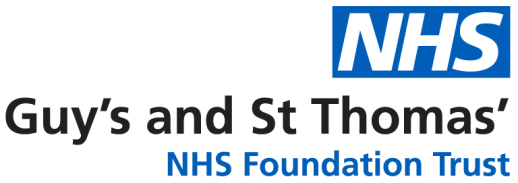 Direct Referral to Adult Audiology CentreDirect Referral to Adult Audiology CentreDirect Referral to Adult Audiology CentreDirect Referral to Adult Audiology CentreDirect Referral to Adult Audiology CentreDirect Referral to Adult Audiology CentreDirect Referral to Adult Audiology CentreDirect Referral to Adult Audiology CentreDirect Referral to Adult Audiology CentreDirect Referral to Adult Audiology CentreDirect Referral to Adult Audiology CentreDirect Referral to Adult Audiology CentreDirect Referral to Adult Audiology CentreDirect Referral to Adult Audiology CentreDirect Referral to Adult Audiology CentreDirect Referral to Adult Audiology CentreDirect Referral to Adult Audiology CentreDirect Referral to Adult Audiology CentreDirect Referral to Adult Audiology CentreDirect Referral to Adult Audiology CentreDirect Referral to Adult Audiology CentreDirect Referral to Adult Audiology CentreDirect Referral to Adult Audiology CentreDirect Referral to Adult Audiology CentreDirect Referral to Adult Audiology CentreDirect Referral to Adult Audiology CentreDirect Referral to Adult Audiology CentreDirect Referral to Adult Audiology CentreDirect Referral to Adult Audiology CentreDirect Referral to Adult Audiology CentreDirect Referral to Adult Audiology CentreDirect Referral to Adult Audiology CentreDirect Referral to Adult Audiology CentreDirect Referral to Adult Audiology CentreDirect Referral to Adult Audiology CentreDirect Referral to Adult Audiology CentreDirect Referral to Adult Audiology CentreDirect Referral to Adult Audiology CentreDirect Referral to Adult Audiology CentreDirect Referral to Adult Audiology CentreDirect Referral to Adult Audiology CentreDirect Referral to Adult Audiology CentreDirect Referral to Adult Audiology CentreNote: This form may only be used for patients with suspected hearing loss.Note: This form may only be used for patients with suspected hearing loss.Note: This form may only be used for patients with suspected hearing loss.Note: This form may only be used for patients with suspected hearing loss.Note: This form may only be used for patients with suspected hearing loss.Note: This form may only be used for patients with suspected hearing loss.Note: This form may only be used for patients with suspected hearing loss.Note: This form may only be used for patients with suspected hearing loss.Note: This form may only be used for patients with suspected hearing loss.Note: This form may only be used for patients with suspected hearing loss.Note: This form may only be used for patients with suspected hearing loss.Note: This form may only be used for patients with suspected hearing loss.Note: This form may only be used for patients with suspected hearing loss.Note: This form may only be used for patients with suspected hearing loss.Note: This form may only be used for patients with suspected hearing loss.Note: This form may only be used for patients with suspected hearing loss.Note: This form may only be used for patients with suspected hearing loss.Note: This form may only be used for patients with suspected hearing loss.Note: This form may only be used for patients with suspected hearing loss.Note: This form may only be used for patients with suspected hearing loss.Note: This form may only be used for patients with suspected hearing loss.Note: This form may only be used for patients with suspected hearing loss.Note: This form may only be used for patients with suspected hearing loss.Note: This form may only be used for patients with suspected hearing loss.Note: This form may only be used for patients with suspected hearing loss.Note: This form may only be used for patients with suspected hearing loss.Note: This form may only be used for patients with suspected hearing loss.Note: This form may only be used for patients with suspected hearing loss.Note: This form may only be used for patients with suspected hearing loss.Note: This form may only be used for patients with suspected hearing loss.Note: This form may only be used for patients with suspected hearing loss.Note: This form may only be used for patients with suspected hearing loss.Note: This form may only be used for patients with suspected hearing loss.Note: This form may only be used for patients with suspected hearing loss.Note: This form may only be used for patients with suspected hearing loss.Note: This form may only be used for patients with suspected hearing loss.Note: This form may only be used for patients with suspected hearing loss.Note: This form may only be used for patients with suspected hearing loss.Note: This form may only be used for patients with suspected hearing loss.Note: This form may only be used for patients with suspected hearing loss.Note: This form may only be used for patients with suspected hearing loss.Note: This form may only be used for patients with suspected hearing loss.Note: This form may only be used for patients with suspected hearing loss.If the patient fails any of the criteria below, please refer to ENT first.If the patient fails any of the criteria below, please refer to ENT first.If the patient fails any of the criteria below, please refer to ENT first.If the patient fails any of the criteria below, please refer to ENT first.If the patient fails any of the criteria below, please refer to ENT first.If the patient fails any of the criteria below, please refer to ENT first.If the patient fails any of the criteria below, please refer to ENT first.If the patient fails any of the criteria below, please refer to ENT first.If the patient fails any of the criteria below, please refer to ENT first.If the patient fails any of the criteria below, please refer to ENT first.If the patient fails any of the criteria below, please refer to ENT first.If the patient fails any of the criteria below, please refer to ENT first.If the patient fails any of the criteria below, please refer to ENT first.If the patient fails any of the criteria below, please refer to ENT first.If the patient fails any of the criteria below, please refer to ENT first.If the patient fails any of the criteria below, please refer to ENT first.If the patient fails any of the criteria below, please refer to ENT first.If the patient fails any of the criteria below, please refer to ENT first.If the patient fails any of the criteria below, please refer to ENT first.If the patient fails any of the criteria below, please refer to ENT first.If the patient fails any of the criteria below, please refer to ENT first.If the patient fails any of the criteria below, please refer to ENT first.If the patient fails any of the criteria below, please refer to ENT first.If the patient fails any of the criteria below, please refer to ENT first.If the patient fails any of the criteria below, please refer to ENT first.If the patient fails any of the criteria below, please refer to ENT first.If the patient fails any of the criteria below, please refer to ENT first.If the patient fails any of the criteria below, please refer to ENT first.If the patient fails any of the criteria below, please refer to ENT first.If the patient fails any of the criteria below, please refer to ENT first.If the patient fails any of the criteria below, please refer to ENT first.If the patient fails any of the criteria below, please refer to ENT first.If the patient fails any of the criteria below, please refer to ENT first.If the patient fails any of the criteria below, please refer to ENT first.If the patient fails any of the criteria below, please refer to ENT first.If the patient fails any of the criteria below, please refer to ENT first.If the patient fails any of the criteria below, please refer to ENT first.If the patient fails any of the criteria below, please refer to ENT first.If the patient fails any of the criteria below, please refer to ENT first.If the patient fails any of the criteria below, please refer to ENT first.If the patient fails any of the criteria below, please refer to ENT first.If the patient fails any of the criteria below, please refer to ENT first.If the patient fails any of the criteria below, please refer to ENT first.Referral DetailsReferral DetailsReferral DetailsReferral DetailsReferral DetailsReferral DetailsReferral DetailsReferral DetailsReferral DetailsReferral DetailsReferral DetailsReferral DetailsReferral DetailsReferral DetailsReferral DetailsReferral DetailsReferral DetailsReferral DetailsReferral DetailsReferral DetailsReferral DetailsReferral DetailsReferral DetailsReferral DetailsReferral DetailsReferral DetailsReferral DetailsReferral DetailsReferral DetailsReferral DetailsReferral DetailsReferral DetailsReferral DetailsReferral DetailsReferral DetailsReferral DetailsReferral DetailsReferral DetailsReferral DetailsReferral DetailsReferral DetailsReferral DetailsReferral DetailsReferring GP Name:Referring GP Name:Referring GP Name:Referring GP Name:Referring GP Name:Referring GP Name:Referring GP Name:Referring GP Name:Referring GP Name:Referring GP Name:Address:Address:Address:Address:Address:Tel. Number:Tel. Number:Tel. Number:Tel. Number:Tel. Number:Address:Address:Address:Address:Address:Email: Email: Pref. Correspondence Method:Pref. Correspondence Method:Pref. Correspondence Method:Pref. Correspondence Method:Pref. Correspondence Method:Pref. Correspondence Method:Pref. Correspondence Method:Pref. Correspondence Method:Pref. Correspondence Method:Pref. Correspondence Method:Pref. Correspondence Method:Pref. Correspondence Method:Pref. Correspondence Method:Pref. Correspondence Method: Email Email Email Email Email Email Post Post Post PostDate of Referral:Date of Referral:Date of Referral:Date of Referral:Date of Referral:Date of Referral:Date of Referral:Date of Referral:Date of Referral:Date of Referral:Urgency of Referral:Urgency of Referral:Urgency of Referral:Urgency of Referral:Urgency of Referral:Urgency of Referral:Urgency of Referral:Urgency of Referral:Urgency of Referral:Urgency of Referral:Urgency of Referral:Urgency of Referral:Urgency of Referral:Urgency of Referral:  URGENT  URGENT  URGENT  URGENT  URGENT  URGENT  ROUTINE  ROUTINE  ROUTINE  ROUTINETransport Required?Transport Required?Transport Required?Transport Required?Transport Required?Transport Required?Transport Required?Transport Required?Transport Required?Transport Required?  Yes  Yes  Yes  Yes  Yes  Yes  No  No  NoIs Patient Housebound?   Is Patient Housebound?   Is Patient Housebound?   Is Patient Housebound?   Is Patient Housebound?   Is Patient Housebound?   Is Patient Housebound?   Is Patient Housebound?   Is Patient Housebound?   Is Patient Housebound?   Is Patient Housebound?   Is Patient Housebound?   Is Patient Housebound?   Is Patient Housebound?     Yes  Yes  Yes  Yes  Yes  Yes  No  No  No  NoPatient DetailsPatient DetailsPatient DetailsPatient DetailsPatient DetailsPatient DetailsPatient DetailsPatient DetailsPatient DetailsPatient DetailsPatient DetailsPatient DetailsPatient DetailsPatient DetailsPatient DetailsPatient DetailsPatient DetailsPatient DetailsPatient DetailsPatient DetailsPatient DetailsPatient DetailsPatient DetailsPatient DetailsPatient DetailsPatient DetailsPatient DetailsPatient DetailsPatient DetailsPatient DetailsPatient DetailsPatient DetailsPatient DetailsPatient DetailsPatient DetailsPatient DetailsPatient DetailsPatient DetailsPatient DetailsPatient DetailsPatient DetailsPatient DetailsPatient DetailsName:Name:Name:TitleTitleTitleTitleTitleTitleFirstFirstFirstFirstFirstFirstFirstFirstFirstFirstFirstFirstFirstMiddleMiddleMiddleMiddleMiddleMiddleMiddleMiddleMiddleMiddleMiddleMiddleLastLastLastLastLastLastLastLastLastPreferred Name:Preferred Name:Preferred Name:Preferred Name:Preferred Name:Preferred Name:Preferred Name:Preferred Name:NHS Number:NHS Number:NHS Number:NHS Number:NHS Number:NHS Number:NHS Number:NHS Number:Date of Birth:Date of Birth:Date of Birth:Date of Birth:Date of Birth:Date of Birth:Gender: Gender: Gender:  M   F Other:  M   F Other:  M   F Other:  M   F Other:  M   F Other:  M   F Other:  M   F Other:  M   F Other:  M   F Other:  M   F Other: Pronoun Pref.: Pronoun Pref.: Pronoun Pref.: Pronoun Pref.: Pronoun Pref.: Pronoun Pref.: Pronoun Pref.: HeHeHeSheSheSheTheyThey  (Patient must be at least 18 years old)   (Patient must be at least 18 years old)   (Patient must be at least 18 years old)   (Patient must be at least 18 years old)   (Patient must be at least 18 years old)   (Patient must be at least 18 years old)   (Patient must be at least 18 years old)   (Patient must be at least 18 years old)   (Patient must be at least 18 years old)   (Patient must be at least 18 years old)   (Patient must be at least 18 years old)   (Patient must be at least 18 years old)   (Patient must be at least 18 years old)   (Patient must be at least 18 years old)   (Patient must be at least 18 years old)   (Patient must be at least 18 years old)   (Patient must be at least 18 years old)   (Patient must be at least 18 years old)   (Patient must be at least 18 years old) Address:Address:Address:Address:Postal Code:Postal Code:Postal Code:Postal Code:Interpreter Required: Interpreter Required: Interpreter Required: Interpreter Required: Interpreter Required: Interpreter Required: Interpreter Required: Interpreter Required: Interpreter Required: Interpreter Required:   Yes  Yes  Yes  Yes  No  No  NoLanguage:Language:Language:Language:Language:Language:Email:Primary Tel.: #:Primary Tel.: #:Primary Tel.: #:Primary Tel.: #:Primary Tel.: #:Pref. Contact Method:  Pref. Contact Method:  Pref. Contact Method:  Pref. Contact Method:  Pref. Contact Method:  Pref. Contact Method:  Pref. Contact Method:  Pref. Contact Method:  Pref. Contact Method:  Pref. Contact Method:  Pref. Contact Method:   Phone Phone Phone Phone Phone Phone Email Email Email Post Post Post Post Post Post Other Tel.: #: Other Tel.: #: Other Tel.: #: Other Tel.: #: Other Tel.: #:Next of Kin (NOK):              Next of Kin (NOK):              Next of Kin (NOK):              Next of Kin (NOK):              Next of Kin (NOK):              Next of Kin (NOK):              Next of Kin (NOK):              Next of Kin (NOK):              Next of Kin (NOK):              Next of Kin (NOK):              NOK Tel.:NOK Tel.:NOK Tel.:NOK Tel.:NOK Tel.:Any Disability?Any Disability?Any Disability?Any Disability?Any Disability?Any Disability?Any Disability?Physical  Physical  Physical  Physical  Physical  Physical  Physical  Cognitive  Cognitive  Cognitive  Cognitive  Cognitive  Cognitive  Cognitive  Learning  Learning  Learning  Learning  Learning  Learning  Blind  Blind  Blind  Blind  Blind  Deaf  Deaf  Deaf  Deaf  Deaf  Other:Other:Other:Carer Name and Contact Details (if applicable):Carer Name and Contact Details (if applicable):Carer Name and Contact Details (if applicable):Carer Name and Contact Details (if applicable):Carer Name and Contact Details (if applicable):Carer Name and Contact Details (if applicable):Carer Name and Contact Details (if applicable):Carer Name and Contact Details (if applicable):Carer Name and Contact Details (if applicable):Carer Name and Contact Details (if applicable):Carer Name and Contact Details (if applicable):Carer Name and Contact Details (if applicable):To be suitable for Direct Referral, the patient must have NONE of the following: To be suitable for Direct Referral, the patient must have NONE of the following: To be suitable for Direct Referral, the patient must have NONE of the following: To be suitable for Direct Referral, the patient must have NONE of the following: To be suitable for Direct Referral, the patient must have NONE of the following: To be suitable for Direct Referral, the patient must have NONE of the following: To be suitable for Direct Referral, the patient must have NONE of the following: To be suitable for Direct Referral, the patient must have NONE of the following: To be suitable for Direct Referral, the patient must have NONE of the following: To be suitable for Direct Referral, the patient must have NONE of the following: To be suitable for Direct Referral, the patient must have NONE of the following: To be suitable for Direct Referral, the patient must have NONE of the following: To be suitable for Direct Referral, the patient must have NONE of the following: To be suitable for Direct Referral, the patient must have NONE of the following: To be suitable for Direct Referral, the patient must have NONE of the following: To be suitable for Direct Referral, the patient must have NONE of the following: To be suitable for Direct Referral, the patient must have NONE of the following: To be suitable for Direct Referral, the patient must have NONE of the following: To be suitable for Direct Referral, the patient must have NONE of the following: To be suitable for Direct Referral, the patient must have NONE of the following: To be suitable for Direct Referral, the patient must have NONE of the following: To be suitable for Direct Referral, the patient must have NONE of the following: To be suitable for Direct Referral, the patient must have NONE of the following: To be suitable for Direct Referral, the patient must have NONE of the following: To be suitable for Direct Referral, the patient must have NONE of the following: To be suitable for Direct Referral, the patient must have NONE of the following: To be suitable for Direct Referral, the patient must have NONE of the following: To be suitable for Direct Referral, the patient must have NONE of the following: To be suitable for Direct Referral, the patient must have NONE of the following: To be suitable for Direct Referral, the patient must have NONE of the following: To be suitable for Direct Referral, the patient must have NONE of the following: To be suitable for Direct Referral, the patient must have NONE of the following: To be suitable for Direct Referral, the patient must have NONE of the following: To be suitable for Direct Referral, the patient must have NONE of the following: To be suitable for Direct Referral, the patient must have NONE of the following: To be suitable for Direct Referral, the patient must have NONE of the following: To be suitable for Direct Referral, the patient must have NONE of the following: To be suitable for Direct Referral, the patient must have NONE of the following: To be suitable for Direct Referral, the patient must have NONE of the following: To be suitable for Direct Referral, the patient must have NONE of the following: To be suitable for Direct Referral, the patient must have NONE of the following: To be suitable for Direct Referral, the patient must have NONE of the following: (Please fill the box to the right of each statement to confirm verification of criteria)(Please fill the box to the right of each statement to confirm verification of criteria)(Please fill the box to the right of each statement to confirm verification of criteria)(Please fill the box to the right of each statement to confirm verification of criteria)(Please fill the box to the right of each statement to confirm verification of criteria)(Please fill the box to the right of each statement to confirm verification of criteria)(Please fill the box to the right of each statement to confirm verification of criteria)(Please fill the box to the right of each statement to confirm verification of criteria)(Please fill the box to the right of each statement to confirm verification of criteria)(Please fill the box to the right of each statement to confirm verification of criteria)(Please fill the box to the right of each statement to confirm verification of criteria)(Please fill the box to the right of each statement to confirm verification of criteria)(Please fill the box to the right of each statement to confirm verification of criteria)(Please fill the box to the right of each statement to confirm verification of criteria)(Please fill the box to the right of each statement to confirm verification of criteria)(Please fill the box to the right of each statement to confirm verification of criteria)(Please fill the box to the right of each statement to confirm verification of criteria)(Please fill the box to the right of each statement to confirm verification of criteria)(Please fill the box to the right of each statement to confirm verification of criteria)(Please fill the box to the right of each statement to confirm verification of criteria)(Please fill the box to the right of each statement to confirm verification of criteria)(Please fill the box to the right of each statement to confirm verification of criteria)(Please fill the box to the right of each statement to confirm verification of criteria)(Please fill the box to the right of each statement to confirm verification of criteria)(Please fill the box to the right of each statement to confirm verification of criteria)(Please fill the box to the right of each statement to confirm verification of criteria)(Please fill the box to the right of each statement to confirm verification of criteria)(Please fill the box to the right of each statement to confirm verification of criteria)(Please fill the box to the right of each statement to confirm verification of criteria)(Please fill the box to the right of each statement to confirm verification of criteria)(Please fill the box to the right of each statement to confirm verification of criteria)(Please fill the box to the right of each statement to confirm verification of criteria)(Please fill the box to the right of each statement to confirm verification of criteria)(Please fill the box to the right of each statement to confirm verification of criteria)(Please fill the box to the right of each statement to confirm verification of criteria)(Please fill the box to the right of each statement to confirm verification of criteria)(Please fill the box to the right of each statement to confirm verification of criteria)(Please fill the box to the right of each statement to confirm verification of criteria)(Please fill the box to the right of each statement to confirm verification of criteria)(Please fill the box to the right of each statement to confirm verification of criteria)(Please fill the box to the right of each statement to confirm verification of criteria)(Please fill the box to the right of each statement to confirm verification of criteria)NOWax in either ear (patient’s ears must be clear before referring).Wax in either ear (patient’s ears must be clear before referring).Wax in either ear (patient’s ears must be clear before referring).Wax in either ear (patient’s ears must be clear before referring).Wax in either ear (patient’s ears must be clear before referring).Wax in either ear (patient’s ears must be clear before referring).Wax in either ear (patient’s ears must be clear before referring).Wax in either ear (patient’s ears must be clear before referring).Wax in either ear (patient’s ears must be clear before referring).Wax in either ear (patient’s ears must be clear before referring).Wax in either ear (patient’s ears must be clear before referring).Wax in either ear (patient’s ears must be clear before referring).Wax in either ear (patient’s ears must be clear before referring).Wax in either ear (patient’s ears must be clear before referring).Wax in either ear (patient’s ears must be clear before referring).Wax in either ear (patient’s ears must be clear before referring).Wax in either ear (patient’s ears must be clear before referring).Wax in either ear (patient’s ears must be clear before referring).Wax in either ear (patient’s ears must be clear before referring).Wax in either ear (patient’s ears must be clear before referring).Wax in either ear (patient’s ears must be clear before referring).Wax in either ear (patient’s ears must be clear before referring).Wax in either ear (patient’s ears must be clear before referring).Wax in either ear (patient’s ears must be clear before referring).Wax in either ear (patient’s ears must be clear before referring).Wax in either ear (patient’s ears must be clear before referring).Wax in either ear (patient’s ears must be clear before referring).Wax in either ear (patient’s ears must be clear before referring).Wax in either ear (patient’s ears must be clear before referring).Wax in either ear (patient’s ears must be clear before referring).Wax in either ear (patient’s ears must be clear before referring).Wax in either ear (patient’s ears must be clear before referring).Wax in either ear (patient’s ears must be clear before referring).Wax in either ear (patient’s ears must be clear before referring).Wax in either ear (patient’s ears must be clear before referring).Wax in either ear (patient’s ears must be clear before referring).Wax in either ear (patient’s ears must be clear before referring).Wax in either ear (patient’s ears must be clear before referring).Wax in either ear (patient’s ears must be clear before referring).Wax in either ear (patient’s ears must be clear before referring).Wax in either ear (patient’s ears must be clear before referring).Wax in either ear (patient’s ears must be clear before referring).Persistent pain affecting either ear, lasting a week or more within the last 90 days.Persistent pain affecting either ear, lasting a week or more within the last 90 days.Persistent pain affecting either ear, lasting a week or more within the last 90 days.Persistent pain affecting either ear, lasting a week or more within the last 90 days.Persistent pain affecting either ear, lasting a week or more within the last 90 days.Persistent pain affecting either ear, lasting a week or more within the last 90 days.Persistent pain affecting either ear, lasting a week or more within the last 90 days.Persistent pain affecting either ear, lasting a week or more within the last 90 days.Persistent pain affecting either ear, lasting a week or more within the last 90 days.Persistent pain affecting either ear, lasting a week or more within the last 90 days.Persistent pain affecting either ear, lasting a week or more within the last 90 days.Persistent pain affecting either ear, lasting a week or more within the last 90 days.Persistent pain affecting either ear, lasting a week or more within the last 90 days.Persistent pain affecting either ear, lasting a week or more within the last 90 days.Persistent pain affecting either ear, lasting a week or more within the last 90 days.Persistent pain affecting either ear, lasting a week or more within the last 90 days.Persistent pain affecting either ear, lasting a week or more within the last 90 days.Persistent pain affecting either ear, lasting a week or more within the last 90 days.Persistent pain affecting either ear, lasting a week or more within the last 90 days.Persistent pain affecting either ear, lasting a week or more within the last 90 days.Persistent pain affecting either ear, lasting a week or more within the last 90 days.Persistent pain affecting either ear, lasting a week or more within the last 90 days.Persistent pain affecting either ear, lasting a week or more within the last 90 days.Persistent pain affecting either ear, lasting a week or more within the last 90 days.Persistent pain affecting either ear, lasting a week or more within the last 90 days.Persistent pain affecting either ear, lasting a week or more within the last 90 days.Persistent pain affecting either ear, lasting a week or more within the last 90 days.Persistent pain affecting either ear, lasting a week or more within the last 90 days.Persistent pain affecting either ear, lasting a week or more within the last 90 days.Persistent pain affecting either ear, lasting a week or more within the last 90 days.Persistent pain affecting either ear, lasting a week or more within the last 90 days.Persistent pain affecting either ear, lasting a week or more within the last 90 days.Persistent pain affecting either ear, lasting a week or more within the last 90 days.Persistent pain affecting either ear, lasting a week or more within the last 90 days.Persistent pain affecting either ear, lasting a week or more within the last 90 days.Persistent pain affecting either ear, lasting a week or more within the last 90 days.Persistent pain affecting either ear, lasting a week or more within the last 90 days.Persistent pain affecting either ear, lasting a week or more within the last 90 days.Persistent pain affecting either ear, lasting a week or more within the last 90 days.Persistent pain affecting either ear, lasting a week or more within the last 90 days.Persistent pain affecting either ear, lasting a week or more within the last 90 days.Persistent pain affecting either ear, lasting a week or more within the last 90 days.Discharge from either ear within the last 90 days which has not responded to treatment, or which is recurrent.Discharge from either ear within the last 90 days which has not responded to treatment, or which is recurrent.Discharge from either ear within the last 90 days which has not responded to treatment, or which is recurrent.Discharge from either ear within the last 90 days which has not responded to treatment, or which is recurrent.Discharge from either ear within the last 90 days which has not responded to treatment, or which is recurrent.Discharge from either ear within the last 90 days which has not responded to treatment, or which is recurrent.Discharge from either ear within the last 90 days which has not responded to treatment, or which is recurrent.Discharge from either ear within the last 90 days which has not responded to treatment, or which is recurrent.Discharge from either ear within the last 90 days which has not responded to treatment, or which is recurrent.Discharge from either ear within the last 90 days which has not responded to treatment, or which is recurrent.Discharge from either ear within the last 90 days which has not responded to treatment, or which is recurrent.Discharge from either ear within the last 90 days which has not responded to treatment, or which is recurrent.Discharge from either ear within the last 90 days which has not responded to treatment, or which is recurrent.Discharge from either ear within the last 90 days which has not responded to treatment, or which is recurrent.Discharge from either ear within the last 90 days which has not responded to treatment, or which is recurrent.Discharge from either ear within the last 90 days which has not responded to treatment, or which is recurrent.Discharge from either ear within the last 90 days which has not responded to treatment, or which is recurrent.Discharge from either ear within the last 90 days which has not responded to treatment, or which is recurrent.Discharge from either ear within the last 90 days which has not responded to treatment, or which is recurrent.Discharge from either ear within the last 90 days which has not responded to treatment, or which is recurrent.Discharge from either ear within the last 90 days which has not responded to treatment, or which is recurrent.Discharge from either ear within the last 90 days which has not responded to treatment, or which is recurrent.Discharge from either ear within the last 90 days which has not responded to treatment, or which is recurrent.Discharge from either ear within the last 90 days which has not responded to treatment, or which is recurrent.Discharge from either ear within the last 90 days which has not responded to treatment, or which is recurrent.Discharge from either ear within the last 90 days which has not responded to treatment, or which is recurrent.Discharge from either ear within the last 90 days which has not responded to treatment, or which is recurrent.Discharge from either ear within the last 90 days which has not responded to treatment, or which is recurrent.Discharge from either ear within the last 90 days which has not responded to treatment, or which is recurrent.Discharge from either ear within the last 90 days which has not responded to treatment, or which is recurrent.Discharge from either ear within the last 90 days which has not responded to treatment, or which is recurrent.Discharge from either ear within the last 90 days which has not responded to treatment, or which is recurrent.Discharge from either ear within the last 90 days which has not responded to treatment, or which is recurrent.Discharge from either ear within the last 90 days which has not responded to treatment, or which is recurrent.Discharge from either ear within the last 90 days which has not responded to treatment, or which is recurrent.Discharge from either ear within the last 90 days which has not responded to treatment, or which is recurrent.Discharge from either ear within the last 90 days which has not responded to treatment, or which is recurrent.Discharge from either ear within the last 90 days which has not responded to treatment, or which is recurrent.Discharge from either ear within the last 90 days which has not responded to treatment, or which is recurrent.Discharge from either ear within the last 90 days which has not responded to treatment, or which is recurrent.Discharge from either ear within the last 90 days which has not responded to treatment, or which is recurrent.Discharge from either ear within the last 90 days which has not responded to treatment, or which is recurrent.Reported asymmetry in hearing.Reported asymmetry in hearing.Reported asymmetry in hearing.Reported asymmetry in hearing.Reported asymmetry in hearing.Reported asymmetry in hearing.Reported asymmetry in hearing.Reported asymmetry in hearing.Reported asymmetry in hearing.Reported asymmetry in hearing.Reported asymmetry in hearing.Reported asymmetry in hearing.Reported asymmetry in hearing.Reported asymmetry in hearing.Reported asymmetry in hearing.Reported asymmetry in hearing.Reported asymmetry in hearing.Reported asymmetry in hearing.Reported asymmetry in hearing.Reported asymmetry in hearing.Reported asymmetry in hearing.Reported asymmetry in hearing.Reported asymmetry in hearing.Reported asymmetry in hearing.Reported asymmetry in hearing.Reported asymmetry in hearing.Reported asymmetry in hearing.Reported asymmetry in hearing.Reported asymmetry in hearing.Reported asymmetry in hearing.Reported asymmetry in hearing.Reported asymmetry in hearing.Reported asymmetry in hearing.Reported asymmetry in hearing.Reported asymmetry in hearing.Reported asymmetry in hearing.Reported asymmetry in hearing.Reported asymmetry in hearing.Reported asymmetry in hearing.Reported asymmetry in hearing.Reported asymmetry in hearing.Reported asymmetry in hearing.Abnormal appearance of the outer ear and/or the eardrum (e.g., inflammation of the auditory canal, perforated tympanic membrane or active discharge).Abnormal appearance of the outer ear and/or the eardrum (e.g., inflammation of the auditory canal, perforated tympanic membrane or active discharge).Abnormal appearance of the outer ear and/or the eardrum (e.g., inflammation of the auditory canal, perforated tympanic membrane or active discharge).Abnormal appearance of the outer ear and/or the eardrum (e.g., inflammation of the auditory canal, perforated tympanic membrane or active discharge).Abnormal appearance of the outer ear and/or the eardrum (e.g., inflammation of the auditory canal, perforated tympanic membrane or active discharge).Abnormal appearance of the outer ear and/or the eardrum (e.g., inflammation of the auditory canal, perforated tympanic membrane or active discharge).Abnormal appearance of the outer ear and/or the eardrum (e.g., inflammation of the auditory canal, perforated tympanic membrane or active discharge).Abnormal appearance of the outer ear and/or the eardrum (e.g., inflammation of the auditory canal, perforated tympanic membrane or active discharge).Abnormal appearance of the outer ear and/or the eardrum (e.g., inflammation of the auditory canal, perforated tympanic membrane or active discharge).Abnormal appearance of the outer ear and/or the eardrum (e.g., inflammation of the auditory canal, perforated tympanic membrane or active discharge).Abnormal appearance of the outer ear and/or the eardrum (e.g., inflammation of the auditory canal, perforated tympanic membrane or active discharge).Abnormal appearance of the outer ear and/or the eardrum (e.g., inflammation of the auditory canal, perforated tympanic membrane or active discharge).Abnormal appearance of the outer ear and/or the eardrum (e.g., inflammation of the auditory canal, perforated tympanic membrane or active discharge).Abnormal appearance of the outer ear and/or the eardrum (e.g., inflammation of the auditory canal, perforated tympanic membrane or active discharge).Abnormal appearance of the outer ear and/or the eardrum (e.g., inflammation of the auditory canal, perforated tympanic membrane or active discharge).Abnormal appearance of the outer ear and/or the eardrum (e.g., inflammation of the auditory canal, perforated tympanic membrane or active discharge).Abnormal appearance of the outer ear and/or the eardrum (e.g., inflammation of the auditory canal, perforated tympanic membrane or active discharge).Abnormal appearance of the outer ear and/or the eardrum (e.g., inflammation of the auditory canal, perforated tympanic membrane or active discharge).Abnormal appearance of the outer ear and/or the eardrum (e.g., inflammation of the auditory canal, perforated tympanic membrane or active discharge).Abnormal appearance of the outer ear and/or the eardrum (e.g., inflammation of the auditory canal, perforated tympanic membrane or active discharge).Abnormal appearance of the outer ear and/or the eardrum (e.g., inflammation of the auditory canal, perforated tympanic membrane or active discharge).Abnormal appearance of the outer ear and/or the eardrum (e.g., inflammation of the auditory canal, perforated tympanic membrane or active discharge).Abnormal appearance of the outer ear and/or the eardrum (e.g., inflammation of the auditory canal, perforated tympanic membrane or active discharge).Abnormal appearance of the outer ear and/or the eardrum (e.g., inflammation of the auditory canal, perforated tympanic membrane or active discharge).Abnormal appearance of the outer ear and/or the eardrum (e.g., inflammation of the auditory canal, perforated tympanic membrane or active discharge).Abnormal appearance of the outer ear and/or the eardrum (e.g., inflammation of the auditory canal, perforated tympanic membrane or active discharge).Abnormal appearance of the outer ear and/or the eardrum (e.g., inflammation of the auditory canal, perforated tympanic membrane or active discharge).Abnormal appearance of the outer ear and/or the eardrum (e.g., inflammation of the auditory canal, perforated tympanic membrane or active discharge).Abnormal appearance of the outer ear and/or the eardrum (e.g., inflammation of the auditory canal, perforated tympanic membrane or active discharge).Abnormal appearance of the outer ear and/or the eardrum (e.g., inflammation of the auditory canal, perforated tympanic membrane or active discharge).Abnormal appearance of the outer ear and/or the eardrum (e.g., inflammation of the auditory canal, perforated tympanic membrane or active discharge).Abnormal appearance of the outer ear and/or the eardrum (e.g., inflammation of the auditory canal, perforated tympanic membrane or active discharge).Abnormal appearance of the outer ear and/or the eardrum (e.g., inflammation of the auditory canal, perforated tympanic membrane or active discharge).Abnormal appearance of the outer ear and/or the eardrum (e.g., inflammation of the auditory canal, perforated tympanic membrane or active discharge).Abnormal appearance of the outer ear and/or the eardrum (e.g., inflammation of the auditory canal, perforated tympanic membrane or active discharge).Abnormal appearance of the outer ear and/or the eardrum (e.g., inflammation of the auditory canal, perforated tympanic membrane or active discharge).Abnormal appearance of the outer ear and/or the eardrum (e.g., inflammation of the auditory canal, perforated tympanic membrane or active discharge).Abnormal appearance of the outer ear and/or the eardrum (e.g., inflammation of the auditory canal, perforated tympanic membrane or active discharge).Abnormal appearance of the outer ear and/or the eardrum (e.g., inflammation of the auditory canal, perforated tympanic membrane or active discharge).Abnormal appearance of the outer ear and/or the eardrum (e.g., inflammation of the auditory canal, perforated tympanic membrane or active discharge).Abnormal appearance of the outer ear and/or the eardrum (e.g., inflammation of the auditory canal, perforated tympanic membrane or active discharge).Abnormal appearance of the outer ear and/or the eardrum (e.g., inflammation of the auditory canal, perforated tympanic membrane or active discharge).Tinnitus that lasts longer than 5 minutes at a time, which is unilateral, pulsatile, has significantly changed in nature, is leading to sleep disturbance, or is associated with symptoms of anxiety or depression.Tinnitus that lasts longer than 5 minutes at a time, which is unilateral, pulsatile, has significantly changed in nature, is leading to sleep disturbance, or is associated with symptoms of anxiety or depression.Tinnitus that lasts longer than 5 minutes at a time, which is unilateral, pulsatile, has significantly changed in nature, is leading to sleep disturbance, or is associated with symptoms of anxiety or depression.Tinnitus that lasts longer than 5 minutes at a time, which is unilateral, pulsatile, has significantly changed in nature, is leading to sleep disturbance, or is associated with symptoms of anxiety or depression.Tinnitus that lasts longer than 5 minutes at a time, which is unilateral, pulsatile, has significantly changed in nature, is leading to sleep disturbance, or is associated with symptoms of anxiety or depression.Tinnitus that lasts longer than 5 minutes at a time, which is unilateral, pulsatile, has significantly changed in nature, is leading to sleep disturbance, or is associated with symptoms of anxiety or depression.Tinnitus that lasts longer than 5 minutes at a time, which is unilateral, pulsatile, has significantly changed in nature, is leading to sleep disturbance, or is associated with symptoms of anxiety or depression.Tinnitus that lasts longer than 5 minutes at a time, which is unilateral, pulsatile, has significantly changed in nature, is leading to sleep disturbance, or is associated with symptoms of anxiety or depression.Tinnitus that lasts longer than 5 minutes at a time, which is unilateral, pulsatile, has significantly changed in nature, is leading to sleep disturbance, or is associated with symptoms of anxiety or depression.Tinnitus that lasts longer than 5 minutes at a time, which is unilateral, pulsatile, has significantly changed in nature, is leading to sleep disturbance, or is associated with symptoms of anxiety or depression.Tinnitus that lasts longer than 5 minutes at a time, which is unilateral, pulsatile, has significantly changed in nature, is leading to sleep disturbance, or is associated with symptoms of anxiety or depression.Tinnitus that lasts longer than 5 minutes at a time, which is unilateral, pulsatile, has significantly changed in nature, is leading to sleep disturbance, or is associated with symptoms of anxiety or depression.Tinnitus that lasts longer than 5 minutes at a time, which is unilateral, pulsatile, has significantly changed in nature, is leading to sleep disturbance, or is associated with symptoms of anxiety or depression.Tinnitus that lasts longer than 5 minutes at a time, which is unilateral, pulsatile, has significantly changed in nature, is leading to sleep disturbance, or is associated with symptoms of anxiety or depression.Tinnitus that lasts longer than 5 minutes at a time, which is unilateral, pulsatile, has significantly changed in nature, is leading to sleep disturbance, or is associated with symptoms of anxiety or depression.Tinnitus that lasts longer than 5 minutes at a time, which is unilateral, pulsatile, has significantly changed in nature, is leading to sleep disturbance, or is associated with symptoms of anxiety or depression.Tinnitus that lasts longer than 5 minutes at a time, which is unilateral, pulsatile, has significantly changed in nature, is leading to sleep disturbance, or is associated with symptoms of anxiety or depression.Tinnitus that lasts longer than 5 minutes at a time, which is unilateral, pulsatile, has significantly changed in nature, is leading to sleep disturbance, or is associated with symptoms of anxiety or depression.Tinnitus that lasts longer than 5 minutes at a time, which is unilateral, pulsatile, has significantly changed in nature, is leading to sleep disturbance, or is associated with symptoms of anxiety or depression.Tinnitus that lasts longer than 5 minutes at a time, which is unilateral, pulsatile, has significantly changed in nature, is leading to sleep disturbance, or is associated with symptoms of anxiety or depression.Tinnitus that lasts longer than 5 minutes at a time, which is unilateral, pulsatile, has significantly changed in nature, is leading to sleep disturbance, or is associated with symptoms of anxiety or depression.Tinnitus that lasts longer than 5 minutes at a time, which is unilateral, pulsatile, has significantly changed in nature, is leading to sleep disturbance, or is associated with symptoms of anxiety or depression.Tinnitus that lasts longer than 5 minutes at a time, which is unilateral, pulsatile, has significantly changed in nature, is leading to sleep disturbance, or is associated with symptoms of anxiety or depression.Tinnitus that lasts longer than 5 minutes at a time, which is unilateral, pulsatile, has significantly changed in nature, is leading to sleep disturbance, or is associated with symptoms of anxiety or depression.Tinnitus that lasts longer than 5 minutes at a time, which is unilateral, pulsatile, has significantly changed in nature, is leading to sleep disturbance, or is associated with symptoms of anxiety or depression.Tinnitus that lasts longer than 5 minutes at a time, which is unilateral, pulsatile, has significantly changed in nature, is leading to sleep disturbance, or is associated with symptoms of anxiety or depression.Tinnitus that lasts longer than 5 minutes at a time, which is unilateral, pulsatile, has significantly changed in nature, is leading to sleep disturbance, or is associated with symptoms of anxiety or depression.Tinnitus that lasts longer than 5 minutes at a time, which is unilateral, pulsatile, has significantly changed in nature, is leading to sleep disturbance, or is associated with symptoms of anxiety or depression.Tinnitus that lasts longer than 5 minutes at a time, which is unilateral, pulsatile, has significantly changed in nature, is leading to sleep disturbance, or is associated with symptoms of anxiety or depression.Tinnitus that lasts longer than 5 minutes at a time, which is unilateral, pulsatile, has significantly changed in nature, is leading to sleep disturbance, or is associated with symptoms of anxiety or depression.Tinnitus that lasts longer than 5 minutes at a time, which is unilateral, pulsatile, has significantly changed in nature, is leading to sleep disturbance, or is associated with symptoms of anxiety or depression.Tinnitus that lasts longer than 5 minutes at a time, which is unilateral, pulsatile, has significantly changed in nature, is leading to sleep disturbance, or is associated with symptoms of anxiety or depression.Tinnitus that lasts longer than 5 minutes at a time, which is unilateral, pulsatile, has significantly changed in nature, is leading to sleep disturbance, or is associated with symptoms of anxiety or depression.Tinnitus that lasts longer than 5 minutes at a time, which is unilateral, pulsatile, has significantly changed in nature, is leading to sleep disturbance, or is associated with symptoms of anxiety or depression.Tinnitus that lasts longer than 5 minutes at a time, which is unilateral, pulsatile, has significantly changed in nature, is leading to sleep disturbance, or is associated with symptoms of anxiety or depression.Tinnitus that lasts longer than 5 minutes at a time, which is unilateral, pulsatile, has significantly changed in nature, is leading to sleep disturbance, or is associated with symptoms of anxiety or depression.Tinnitus that lasts longer than 5 minutes at a time, which is unilateral, pulsatile, has significantly changed in nature, is leading to sleep disturbance, or is associated with symptoms of anxiety or depression.Tinnitus that lasts longer than 5 minutes at a time, which is unilateral, pulsatile, has significantly changed in nature, is leading to sleep disturbance, or is associated with symptoms of anxiety or depression.Tinnitus that lasts longer than 5 minutes at a time, which is unilateral, pulsatile, has significantly changed in nature, is leading to sleep disturbance, or is associated with symptoms of anxiety or depression.Tinnitus that lasts longer than 5 minutes at a time, which is unilateral, pulsatile, has significantly changed in nature, is leading to sleep disturbance, or is associated with symptoms of anxiety or depression.Tinnitus that lasts longer than 5 minutes at a time, which is unilateral, pulsatile, has significantly changed in nature, is leading to sleep disturbance, or is associated with symptoms of anxiety or depression.Tinnitus that lasts longer than 5 minutes at a time, which is unilateral, pulsatile, has significantly changed in nature, is leading to sleep disturbance, or is associated with symptoms of anxiety or depression.Rapid deterioration of hearing (rapid = deterioration over 4-90 days1).Rapid deterioration of hearing (rapid = deterioration over 4-90 days1).Rapid deterioration of hearing (rapid = deterioration over 4-90 days1).Rapid deterioration of hearing (rapid = deterioration over 4-90 days1).Rapid deterioration of hearing (rapid = deterioration over 4-90 days1).Rapid deterioration of hearing (rapid = deterioration over 4-90 days1).Rapid deterioration of hearing (rapid = deterioration over 4-90 days1).Rapid deterioration of hearing (rapid = deterioration over 4-90 days1).Rapid deterioration of hearing (rapid = deterioration over 4-90 days1).Rapid deterioration of hearing (rapid = deterioration over 4-90 days1).Rapid deterioration of hearing (rapid = deterioration over 4-90 days1).Rapid deterioration of hearing (rapid = deterioration over 4-90 days1).Rapid deterioration of hearing (rapid = deterioration over 4-90 days1).Rapid deterioration of hearing (rapid = deterioration over 4-90 days1).Rapid deterioration of hearing (rapid = deterioration over 4-90 days1).Rapid deterioration of hearing (rapid = deterioration over 4-90 days1).Rapid deterioration of hearing (rapid = deterioration over 4-90 days1).Rapid deterioration of hearing (rapid = deterioration over 4-90 days1).Rapid deterioration of hearing (rapid = deterioration over 4-90 days1).Rapid deterioration of hearing (rapid = deterioration over 4-90 days1).Rapid deterioration of hearing (rapid = deterioration over 4-90 days1).Rapid deterioration of hearing (rapid = deterioration over 4-90 days1).Rapid deterioration of hearing (rapid = deterioration over 4-90 days1).Rapid deterioration of hearing (rapid = deterioration over 4-90 days1).Rapid deterioration of hearing (rapid = deterioration over 4-90 days1).Rapid deterioration of hearing (rapid = deterioration over 4-90 days1).Rapid deterioration of hearing (rapid = deterioration over 4-90 days1).Rapid deterioration of hearing (rapid = deterioration over 4-90 days1).Rapid deterioration of hearing (rapid = deterioration over 4-90 days1).Rapid deterioration of hearing (rapid = deterioration over 4-90 days1).Rapid deterioration of hearing (rapid = deterioration over 4-90 days1).Rapid deterioration of hearing (rapid = deterioration over 4-90 days1).Rapid deterioration of hearing (rapid = deterioration over 4-90 days1).Rapid deterioration of hearing (rapid = deterioration over 4-90 days1).Rapid deterioration of hearing (rapid = deterioration over 4-90 days1).Rapid deterioration of hearing (rapid = deterioration over 4-90 days1).Rapid deterioration of hearing (rapid = deterioration over 4-90 days1).Rapid deterioration of hearing (rapid = deterioration over 4-90 days1).Rapid deterioration of hearing (rapid = deterioration over 4-90 days1).Rapid deterioration of hearing (rapid = deterioration over 4-90 days1).Rapid deterioration of hearing (rapid = deterioration over 4-90 days1).Rapid deterioration of hearing (rapid = deterioration over 4-90 days1).Facial numbness, weakness, paralysis, or facial droop.Facial numbness, weakness, paralysis, or facial droop.Facial numbness, weakness, paralysis, or facial droop.Facial numbness, weakness, paralysis, or facial droop.Facial numbness, weakness, paralysis, or facial droop.Facial numbness, weakness, paralysis, or facial droop.Facial numbness, weakness, paralysis, or facial droop.Facial numbness, weakness, paralysis, or facial droop.Facial numbness, weakness, paralysis, or facial droop.Facial numbness, weakness, paralysis, or facial droop.Facial numbness, weakness, paralysis, or facial droop.Facial numbness, weakness, paralysis, or facial droop.Facial numbness, weakness, paralysis, or facial droop.Facial numbness, weakness, paralysis, or facial droop.Facial numbness, weakness, paralysis, or facial droop.Facial numbness, weakness, paralysis, or facial droop.Facial numbness, weakness, paralysis, or facial droop.Facial numbness, weakness, paralysis, or facial droop.Facial numbness, weakness, paralysis, or facial droop.Facial numbness, weakness, paralysis, or facial droop.Facial numbness, weakness, paralysis, or facial droop.Facial numbness, weakness, paralysis, or facial droop.Facial numbness, weakness, paralysis, or facial droop.Facial numbness, weakness, paralysis, or facial droop.Facial numbness, weakness, paralysis, or facial droop.Facial numbness, weakness, paralysis, or facial droop.Facial numbness, weakness, paralysis, or facial droop.Facial numbness, weakness, paralysis, or facial droop.Facial numbness, weakness, paralysis, or facial droop.Facial numbness, weakness, paralysis, or facial droop.Facial numbness, weakness, paralysis, or facial droop.Facial numbness, weakness, paralysis, or facial droop.Facial numbness, weakness, paralysis, or facial droop.Facial numbness, weakness, paralysis, or facial droop.Facial numbness, weakness, paralysis, or facial droop.Facial numbness, weakness, paralysis, or facial droop.Facial numbness, weakness, paralysis, or facial droop.Facial numbness, weakness, paralysis, or facial droop.Facial numbness, weakness, paralysis, or facial droop.Facial numbness, weakness, paralysis, or facial droop.Facial numbness, weakness, paralysis, or facial droop.Facial numbness, weakness, paralysis, or facial droop.Fluctuating hearing loss, other than associated with colds, lasting more than 90 days.Fluctuating hearing loss, other than associated with colds, lasting more than 90 days.Fluctuating hearing loss, other than associated with colds, lasting more than 90 days.Fluctuating hearing loss, other than associated with colds, lasting more than 90 days.Fluctuating hearing loss, other than associated with colds, lasting more than 90 days.Fluctuating hearing loss, other than associated with colds, lasting more than 90 days.Fluctuating hearing loss, other than associated with colds, lasting more than 90 days.Fluctuating hearing loss, other than associated with colds, lasting more than 90 days.Fluctuating hearing loss, other than associated with colds, lasting more than 90 days.Fluctuating hearing loss, other than associated with colds, lasting more than 90 days.Fluctuating hearing loss, other than associated with colds, lasting more than 90 days.Fluctuating hearing loss, other than associated with colds, lasting more than 90 days.Fluctuating hearing loss, other than associated with colds, lasting more than 90 days.Fluctuating hearing loss, other than associated with colds, lasting more than 90 days.Fluctuating hearing loss, other than associated with colds, lasting more than 90 days.Fluctuating hearing loss, other than associated with colds, lasting more than 90 days.Fluctuating hearing loss, other than associated with colds, lasting more than 90 days.Fluctuating hearing loss, other than associated with colds, lasting more than 90 days.Fluctuating hearing loss, other than associated with colds, lasting more than 90 days.Fluctuating hearing loss, other than associated with colds, lasting more than 90 days.Fluctuating hearing loss, other than associated with colds, lasting more than 90 days.Fluctuating hearing loss, other than associated with colds, lasting more than 90 days.Fluctuating hearing loss, other than associated with colds, lasting more than 90 days.Fluctuating hearing loss, other than associated with colds, lasting more than 90 days.Fluctuating hearing loss, other than associated with colds, lasting more than 90 days.Fluctuating hearing loss, other than associated with colds, lasting more than 90 days.Fluctuating hearing loss, other than associated with colds, lasting more than 90 days.Fluctuating hearing loss, other than associated with colds, lasting more than 90 days.Fluctuating hearing loss, other than associated with colds, lasting more than 90 days.Fluctuating hearing loss, other than associated with colds, lasting more than 90 days.Fluctuating hearing loss, other than associated with colds, lasting more than 90 days.Fluctuating hearing loss, other than associated with colds, lasting more than 90 days.Fluctuating hearing loss, other than associated with colds, lasting more than 90 days.Fluctuating hearing loss, other than associated with colds, lasting more than 90 days.Fluctuating hearing loss, other than associated with colds, lasting more than 90 days.Fluctuating hearing loss, other than associated with colds, lasting more than 90 days.Fluctuating hearing loss, other than associated with colds, lasting more than 90 days.Fluctuating hearing loss, other than associated with colds, lasting more than 90 days.Fluctuating hearing loss, other than associated with colds, lasting more than 90 days.Fluctuating hearing loss, other than associated with colds, lasting more than 90 days.Fluctuating hearing loss, other than associated with colds, lasting more than 90 days.Fluctuating hearing loss, other than associated with colds, lasting more than 90 days.Vertigo/dizziness, which has not fully resolved or is recurrent.Vertigo/dizziness, which has not fully resolved or is recurrent.Vertigo/dizziness, which has not fully resolved or is recurrent.Vertigo/dizziness, which has not fully resolved or is recurrent.Vertigo/dizziness, which has not fully resolved or is recurrent.Vertigo/dizziness, which has not fully resolved or is recurrent.Vertigo/dizziness, which has not fully resolved or is recurrent.Vertigo/dizziness, which has not fully resolved or is recurrent.Vertigo/dizziness, which has not fully resolved or is recurrent.Vertigo/dizziness, which has not fully resolved or is recurrent.Vertigo/dizziness, which has not fully resolved or is recurrent.Vertigo/dizziness, which has not fully resolved or is recurrent.Vertigo/dizziness, which has not fully resolved or is recurrent.Vertigo/dizziness, which has not fully resolved or is recurrent.Vertigo/dizziness, which has not fully resolved or is recurrent.Vertigo/dizziness, which has not fully resolved or is recurrent.Vertigo/dizziness, which has not fully resolved or is recurrent.Vertigo/dizziness, which has not fully resolved or is recurrent.Vertigo/dizziness, which has not fully resolved or is recurrent.Vertigo/dizziness, which has not fully resolved or is recurrent.Vertigo/dizziness, which has not fully resolved or is recurrent.Vertigo/dizziness, which has not fully resolved or is recurrent.Vertigo/dizziness, which has not fully resolved or is recurrent.Vertigo/dizziness, which has not fully resolved or is recurrent.Vertigo/dizziness, which has not fully resolved or is recurrent.Vertigo/dizziness, which has not fully resolved or is recurrent.Vertigo/dizziness, which has not fully resolved or is recurrent.Vertigo/dizziness, which has not fully resolved or is recurrent.Vertigo/dizziness, which has not fully resolved or is recurrent.Vertigo/dizziness, which has not fully resolved or is recurrent.Vertigo/dizziness, which has not fully resolved or is recurrent.Vertigo/dizziness, which has not fully resolved or is recurrent.Vertigo/dizziness, which has not fully resolved or is recurrent.Vertigo/dizziness, which has not fully resolved or is recurrent.Vertigo/dizziness, which has not fully resolved or is recurrent.Vertigo/dizziness, which has not fully resolved or is recurrent.Vertigo/dizziness, which has not fully resolved or is recurrent.Vertigo/dizziness, which has not fully resolved or is recurrent.Vertigo/dizziness, which has not fully resolved or is recurrent.Vertigo/dizziness, which has not fully resolved or is recurrent.Vertigo/dizziness, which has not fully resolved or is recurrent.Vertigo/dizziness, which has not fully resolved or is recurrent.1If patient reports sudden hearing loss within 72 hours, please send to A&E or Urgent Care ENT Clinic:Phone: 020 7188 2215       Email: gst-tr.entaccessteam@nhs.net1If patient reports sudden hearing loss within 72 hours, please send to A&E or Urgent Care ENT Clinic:Phone: 020 7188 2215       Email: gst-tr.entaccessteam@nhs.net1If patient reports sudden hearing loss within 72 hours, please send to A&E or Urgent Care ENT Clinic:Phone: 020 7188 2215       Email: gst-tr.entaccessteam@nhs.net1If patient reports sudden hearing loss within 72 hours, please send to A&E or Urgent Care ENT Clinic:Phone: 020 7188 2215       Email: gst-tr.entaccessteam@nhs.net1If patient reports sudden hearing loss within 72 hours, please send to A&E or Urgent Care ENT Clinic:Phone: 020 7188 2215       Email: gst-tr.entaccessteam@nhs.net1If patient reports sudden hearing loss within 72 hours, please send to A&E or Urgent Care ENT Clinic:Phone: 020 7188 2215       Email: gst-tr.entaccessteam@nhs.net1If patient reports sudden hearing loss within 72 hours, please send to A&E or Urgent Care ENT Clinic:Phone: 020 7188 2215       Email: gst-tr.entaccessteam@nhs.net1If patient reports sudden hearing loss within 72 hours, please send to A&E or Urgent Care ENT Clinic:Phone: 020 7188 2215       Email: gst-tr.entaccessteam@nhs.net1If patient reports sudden hearing loss within 72 hours, please send to A&E or Urgent Care ENT Clinic:Phone: 020 7188 2215       Email: gst-tr.entaccessteam@nhs.net1If patient reports sudden hearing loss within 72 hours, please send to A&E or Urgent Care ENT Clinic:Phone: 020 7188 2215       Email: gst-tr.entaccessteam@nhs.net1If patient reports sudden hearing loss within 72 hours, please send to A&E or Urgent Care ENT Clinic:Phone: 020 7188 2215       Email: gst-tr.entaccessteam@nhs.net1If patient reports sudden hearing loss within 72 hours, please send to A&E or Urgent Care ENT Clinic:Phone: 020 7188 2215       Email: gst-tr.entaccessteam@nhs.net1If patient reports sudden hearing loss within 72 hours, please send to A&E or Urgent Care ENT Clinic:Phone: 020 7188 2215       Email: gst-tr.entaccessteam@nhs.net1If patient reports sudden hearing loss within 72 hours, please send to A&E or Urgent Care ENT Clinic:Phone: 020 7188 2215       Email: gst-tr.entaccessteam@nhs.net1If patient reports sudden hearing loss within 72 hours, please send to A&E or Urgent Care ENT Clinic:Phone: 020 7188 2215       Email: gst-tr.entaccessteam@nhs.net1If patient reports sudden hearing loss within 72 hours, please send to A&E or Urgent Care ENT Clinic:Phone: 020 7188 2215       Email: gst-tr.entaccessteam@nhs.net1If patient reports sudden hearing loss within 72 hours, please send to A&E or Urgent Care ENT Clinic:Phone: 020 7188 2215       Email: gst-tr.entaccessteam@nhs.net1If patient reports sudden hearing loss within 72 hours, please send to A&E or Urgent Care ENT Clinic:Phone: 020 7188 2215       Email: gst-tr.entaccessteam@nhs.net1If patient reports sudden hearing loss within 72 hours, please send to A&E or Urgent Care ENT Clinic:Phone: 020 7188 2215       Email: gst-tr.entaccessteam@nhs.net1If patient reports sudden hearing loss within 72 hours, please send to A&E or Urgent Care ENT Clinic:Phone: 020 7188 2215       Email: gst-tr.entaccessteam@nhs.net1If patient reports sudden hearing loss within 72 hours, please send to A&E or Urgent Care ENT Clinic:Phone: 020 7188 2215       Email: gst-tr.entaccessteam@nhs.net1If patient reports sudden hearing loss within 72 hours, please send to A&E or Urgent Care ENT Clinic:Phone: 020 7188 2215       Email: gst-tr.entaccessteam@nhs.net1If patient reports sudden hearing loss within 72 hours, please send to A&E or Urgent Care ENT Clinic:Phone: 020 7188 2215       Email: gst-tr.entaccessteam@nhs.net1If patient reports sudden hearing loss within 72 hours, please send to A&E or Urgent Care ENT Clinic:Phone: 020 7188 2215       Email: gst-tr.entaccessteam@nhs.net1If patient reports sudden hearing loss within 72 hours, please send to A&E or Urgent Care ENT Clinic:Phone: 020 7188 2215       Email: gst-tr.entaccessteam@nhs.net1If patient reports sudden hearing loss within 72 hours, please send to A&E or Urgent Care ENT Clinic:Phone: 020 7188 2215       Email: gst-tr.entaccessteam@nhs.net1If patient reports sudden hearing loss within 72 hours, please send to A&E or Urgent Care ENT Clinic:Phone: 020 7188 2215       Email: gst-tr.entaccessteam@nhs.net1If patient reports sudden hearing loss within 72 hours, please send to A&E or Urgent Care ENT Clinic:Phone: 020 7188 2215       Email: gst-tr.entaccessteam@nhs.net1If patient reports sudden hearing loss within 72 hours, please send to A&E or Urgent Care ENT Clinic:Phone: 020 7188 2215       Email: gst-tr.entaccessteam@nhs.net1If patient reports sudden hearing loss within 72 hours, please send to A&E or Urgent Care ENT Clinic:Phone: 020 7188 2215       Email: gst-tr.entaccessteam@nhs.net1If patient reports sudden hearing loss within 72 hours, please send to A&E or Urgent Care ENT Clinic:Phone: 020 7188 2215       Email: gst-tr.entaccessteam@nhs.net1If patient reports sudden hearing loss within 72 hours, please send to A&E or Urgent Care ENT Clinic:Phone: 020 7188 2215       Email: gst-tr.entaccessteam@nhs.net1If patient reports sudden hearing loss within 72 hours, please send to A&E or Urgent Care ENT Clinic:Phone: 020 7188 2215       Email: gst-tr.entaccessteam@nhs.net1If patient reports sudden hearing loss within 72 hours, please send to A&E or Urgent Care ENT Clinic:Phone: 020 7188 2215       Email: gst-tr.entaccessteam@nhs.net1If patient reports sudden hearing loss within 72 hours, please send to A&E or Urgent Care ENT Clinic:Phone: 020 7188 2215       Email: gst-tr.entaccessteam@nhs.net1If patient reports sudden hearing loss within 72 hours, please send to A&E or Urgent Care ENT Clinic:Phone: 020 7188 2215       Email: gst-tr.entaccessteam@nhs.net1If patient reports sudden hearing loss within 72 hours, please send to A&E or Urgent Care ENT Clinic:Phone: 020 7188 2215       Email: gst-tr.entaccessteam@nhs.net1If patient reports sudden hearing loss within 72 hours, please send to A&E or Urgent Care ENT Clinic:Phone: 020 7188 2215       Email: gst-tr.entaccessteam@nhs.net1If patient reports sudden hearing loss within 72 hours, please send to A&E or Urgent Care ENT Clinic:Phone: 020 7188 2215       Email: gst-tr.entaccessteam@nhs.net1If patient reports sudden hearing loss within 72 hours, please send to A&E or Urgent Care ENT Clinic:Phone: 020 7188 2215       Email: gst-tr.entaccessteam@nhs.net1If patient reports sudden hearing loss within 72 hours, please send to A&E or Urgent Care ENT Clinic:Phone: 020 7188 2215       Email: gst-tr.entaccessteam@nhs.net1If patient reports sudden hearing loss within 72 hours, please send to A&E or Urgent Care ENT Clinic:Phone: 020 7188 2215       Email: gst-tr.entaccessteam@nhs.netReason for ReferralReason for ReferralReason for ReferralReason for ReferralReason for ReferralReason for ReferralReason for ReferralReason for ReferralReason for ReferralReason for ReferralReason for ReferralReason for ReferralReason for ReferralReason for ReferralReason for ReferralReason for ReferralReason for ReferralReason for ReferralReason for ReferralReason for ReferralReason for ReferralReason for ReferralReason for ReferralReason for ReferralReason for ReferralReason for ReferralReason for ReferralReason for ReferralReason for ReferralReason for ReferralReason for ReferralReason for ReferralReason for ReferralReason for ReferralReason for ReferralReason for ReferralReason for ReferralReason for ReferralReason for ReferralReason for ReferralReason for ReferralReason for ReferralReason for ReferralPlease attach any relevant medical history or correspondence to this referral.Please attach any relevant medical history or correspondence to this referral.Please attach any relevant medical history or correspondence to this referral.Please attach any relevant medical history or correspondence to this referral.Please attach any relevant medical history or correspondence to this referral.Please attach any relevant medical history or correspondence to this referral.Please attach any relevant medical history or correspondence to this referral.Please attach any relevant medical history or correspondence to this referral.Please attach any relevant medical history or correspondence to this referral.Please attach any relevant medical history or correspondence to this referral.Please attach any relevant medical history or correspondence to this referral.Please attach any relevant medical history or correspondence to this referral.Please attach any relevant medical history or correspondence to this referral.Please attach any relevant medical history or correspondence to this referral.Please attach any relevant medical history or correspondence to this referral.Please attach any relevant medical history or correspondence to this referral.Please attach any relevant medical history or correspondence to this referral.Please attach any relevant medical history or correspondence to this referral.Please attach any relevant medical history or correspondence to this referral.Please attach any relevant medical history or correspondence to this referral.Please attach any relevant medical history or correspondence to this referral.Please attach any relevant medical history or correspondence to this referral.Please attach any relevant medical history or correspondence to this referral.Please attach any relevant medical history or correspondence to this referral.Please attach any relevant medical history or correspondence to this referral.Please attach any relevant medical history or correspondence to this referral.Please attach any relevant medical history or correspondence to this referral.Please attach any relevant medical history or correspondence to this referral.Please attach any relevant medical history or correspondence to this referral.Please attach any relevant medical history or correspondence to this referral.Please attach any relevant medical history or correspondence to this referral.Please attach any relevant medical history or correspondence to this referral.Please attach any relevant medical history or correspondence to this referral.Please attach any relevant medical history or correspondence to this referral.Please attach any relevant medical history or correspondence to this referral.Please attach any relevant medical history or correspondence to this referral.Please attach any relevant medical history or correspondence to this referral.Please attach any relevant medical history or correspondence to this referral.Please attach any relevant medical history or correspondence to this referral.Please attach any relevant medical history or correspondence to this referral.Please attach any relevant medical history or correspondence to this referral.Please attach any relevant medical history or correspondence to this referral.